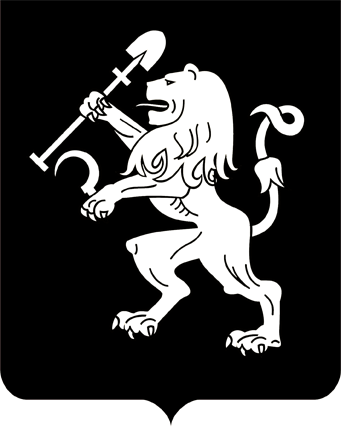 АДМИНИСТРАЦИЯ ГОРОДА КРАСНОЯРСКАПОСТАНОВЛЕНИЕО проведении публичных слушаний по проектам решений о предоставлении разрешения на отклонение от предельных параметров разрешенного строительства, реконструкции объектовкапитального строительства и разрешений на условно разрешенный вид использования земельного участкаНа основании ст. 5.1, 39, 40 Градостроительного кодекса Российской Федерации, ст. 16, 28 Федерального закона от 06.10.2003                       № 131-ФЗ «Об общих принципах организации местного самоуправления в Российской Федерации», ст. 6, 7 Правил землепользования и застройки городского округа город Красноярск, утвержденных решением Красноярского городского Совета депутатов от 07.07.2015 № В-122,          ст. 20 Положения об организации и проведении публичных слушаний по проектам в области градостроительной деятельности в городе Красноярске, утвержденного решением Красноярского городского Совета депутатов от 19.05.2009 № 6-88, руководствуясь ст. 41, 58, 59 Устава          города Красноярска,  ПОСТАНОВЛЯЮ:1. Провести публичные слушания по проектам решений о предоставлении:1) Управлению Федеральной службы войск национальной гвардии Российской Федерации по Красноярскому краю разрешения на отклонение от предельных параметров разрешенного строительства, реконструкции объектов капитального строительства в части отступа от красной линии до зданий, строений, сооружений при осуществлении строительства – без отступа (при нормативном не менее 6 м) на земельном участке с кадастровым номером 24:50:0400232:45, расположенном в производственной зоне предприятий III класса опасности (П-2) по адресу: Красноярский край, г. Красноярск, ул. Пограничников, 51, с целью завершения строительства объекта незавершенного капитального строительства и ввода его в эксплуатацию, кадастровый номер 24:50:0400232:178 – нежилое здание; 2) Шнайдеру Сергею Львовичу разрешения на условно разрешенный вид использования «объекты дорожного сервиса (код – 4.9.1)»                    в отношении земельного участка с кадастровым номером 24:50:0400398:1405, расположенного в зоне территорий объектов             автомобильного транспорта (ИТ) по адресу: Красноярский край,             г. Красноярск, пр-т 60 лет Образования СССР, с целью размещения               объектов дорожного сервиса;3) Шнайдеру Сергею Львовичу разрешения на условно разрешенный вид использования «объекты дорожного сервиса (код – 4.9.1)»                  в отношении земельного участка с кадастровым номером 24:50:0400398:1406, расположенного в зоне территорий объектов             автомобильного транспорта (ИТ) по адресу: Красноярский край,                  г. Красноярск, пр-т 60 лет Образования СССР, с целью размещения             объектов дорожного сервиса;4) Шнайдеру Сергею Львовичу разрешения на условно разрешенный вид использования «объекты дорожного сервиса (код – 4.9.1)»                  в отношении земельного участка с кадастровым номером 24:50:0400398:1407, расположенного в зоне территорий объектов              автомобильного транспорта (ИТ) по адресу: Красноярский край,               г. Красноярск, пр-т 60 лет Образования СССР, с целью размещения                 объектов дорожного сервиса;5) Махотиной Нелли Павловне разрешения на условно разрешенный вид использования «для индивидуального жилищного строительства (код – 2.1)» в отношении земельного участка с кадастровым номером 24:50:0100497:55, расположенного в территориальной зоне развития жилой застройки перспективной (ПО), зоне территорий объектов автомобильного транспорта (ИТ) по адресу: Красноярский край,                   г. Красноярск, ул. Сады, № 1ж, уч. № 145, с целью размещения              объекта индивидуального жилищного строительства;6) Махотиной Ольге Сергеевне разрешения на условно разрешенный вид использования «для индивидуального жилищного строительства (код – 2.1)» в отношении земельного участка с кадастровым номером 24:50:0100497:1647, расположенного в территориальной зоне развития жилой застройки перспективной (ПО) по адресу: Красноярский край, г. Красноярск, СНТ «Сад № 1 завода телевизоров», с целью размещения объекта индивидуального жилищного строительства;7) Типляшину Станиславу Геннадьевичу разрешения на условно разрешенный вид использования «для индивидуального жилищного строительства (код – 2.1)» в отношении земельного участка с кадастровым номером 24:50:0600196:2825, расположенного в территориальной зоне развития жилой застройки перспективной (ПО) по адресу: г. Красноярск, Кировский район, СНТ завода «Красцветмет» Сад № 2, учас-   ток № 461, с целью размещения жилого дома;8) Ращупкину Дмитрию Александровичу разрешения на условно разрешенный вид использования «для индивидуального жилищного строительства (код – 2.1)» в отношении земельного участка с кадастровым номером 24:50:0100532:112, расположенного в территориальной зоне развития жилой застройки перспективной (ПО) по адресу: Красноярский край, г. Красноярск, СПК «Коммунальник», участок № 31, с целью размещения индивидуального жилого дома (далее – Проекты).2. Комиссии по подготовке проекта Правил землепользования и застройки города Красноярска, действующей на основании распоряжения администрации города от 18.05.2005 № 448-р:1) организовать размещение Проектов и информационных материалов к ним на официальном сайте администрации города;2) организовать проведение экспозиции материалов Проектов; 3) осуществить консультирование посетителей экспозиции                по Проектам;4) организовать подготовку и проведение собрания участников публичных слушаний;5) рассмотреть предложения и замечания по Проектам;6) осуществить подготовку и оформление протоколов публичных слушаний;7) осуществить подготовку и опубликование заключений о результатах публичных слушаний по Проектам.3. Управлению архитектуры администрации города: 1) обеспечить подготовку оповещений о начале публичных слушаний по Проектам; 2) разместить на официальном сайте администрации города:оповещения о начале публичных слушаний по Проектам;заключения о результатах публичных слушаний по Проектам.4. Департаменту информационной политики администрации города опубликовать в газете «Городские новости»:1) оповещения о начале публичных слушаний по Проектам;2) заключения о результатах публичных слушаний по Проектам          в день окончания публичных слушаний.5. Настоящее постановление опубликовать в газете «Городские новости» и разместить на официальном сайте администрации города.6. Постановление вступает в силу со дня его официального опубликования.7. В случае отсутствия в течение 10 дней со дня официального опубликования настоящего постановления публикации оповещений               о начале публичных слушаний по Проектам, указанным в пункте 1 настоящего постановления, постановление в отношении соответствующих Проектов подлежит признанию утратившим силу.8. Контроль за исполнением настоящего постановления возложить на заместителя Главы города Животова О.Н.Исполняющий обязанностиГлавы города                                                                              В.А. Логинов18.06.2021№ 431